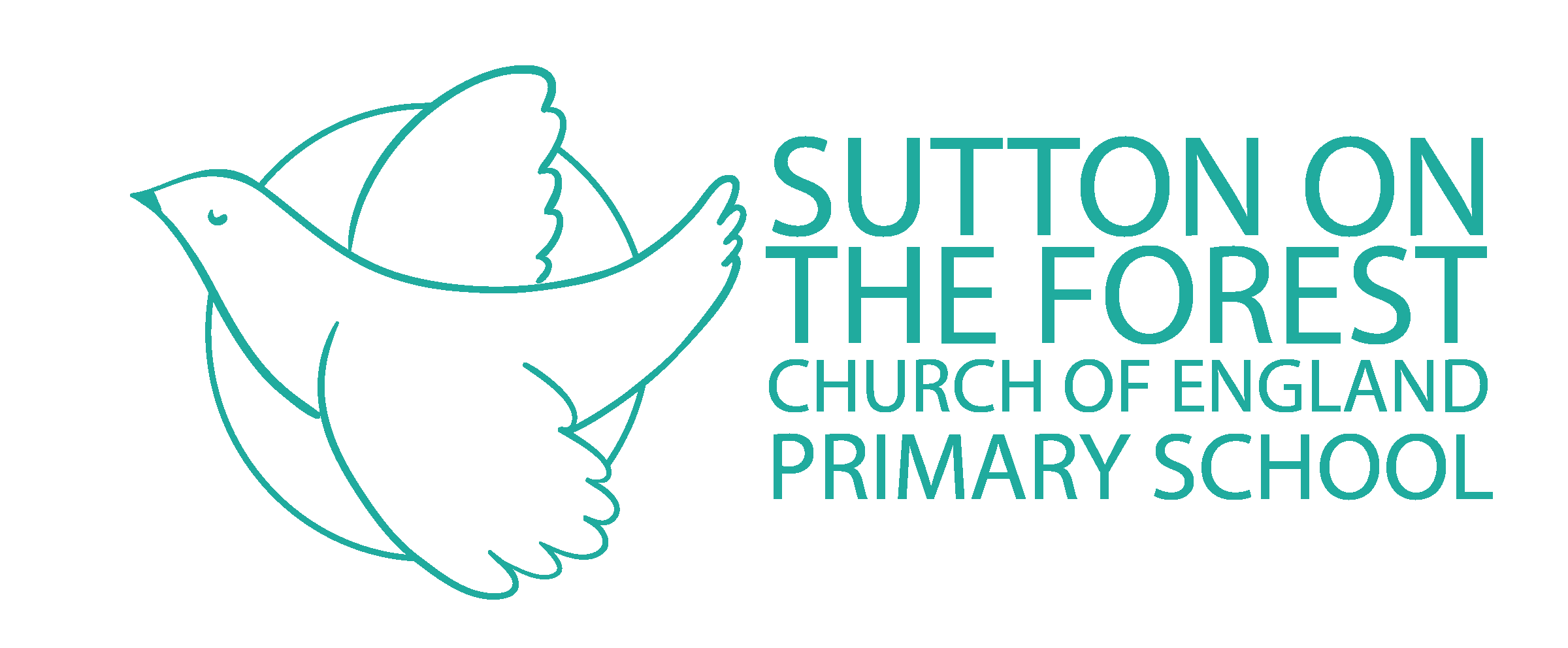 Relationships, Sex and Health Education PolicyRelationships, Sex and Health Education (RSHE)From September 2020, Relationships Education is compulsory for all primary schools as set out in the DfE Guidance (2019). For all maintained schools there is also a statutory duty to provide Health Education. This includes primary aged children learning about the ‘changing adolescent body’, included in the expected outcomes for primary Health Education. (Relationships Education, Relationships and Sex Education, and Health Education, DfE, 2019).  The DfE recommend:“… that all primary schools should have a sex education programme tailored to the age and the physical and emotional maturity of the pupils. It should ensure that both boys and girls are prepared for the changes that adolescence brings and – drawing on knowledge of the human life cycle set out in the national curriculum for science - how a baby is conceived and born.”  (Relationships Education, Relationships and Sex Education, and Health Education, DfE, 2019, para 67). Relationship, Sex and Health Education at Sutton-on-the-Forest CE Primary SchoolAt Sutton-on-the-Forest CE Primary School, we understand that pupils must be provided with an education that prepares them for the opportunities, responsibilities and experiences of adult life. A key part of this relates to relationships and health education, which must be delivered to every primary-aged pupil. Primary schools also have the option to decide whether pupils are taught sex education. The definitions of both are given below.Relationships Education The Department for Education defines relationships education as, teaching the fundamental building blocks and characteristics of positive relationships, with particular reference to friendships, family relationships and relationships with other peers and adults.  It is also learning about the emotional, social and physical aspects of growing up, relationships, gender and sexuality. It should support pupils gain accurate information, develop skills and form positive beliefs, values and attitudes and gives pupils essential skills for building positive, enjoyable, respectful, loving and non-exploitative friendships and relationships, staying safe both on and offline and enabling them to take responsibility for their body, relationships and wellbeing.Defining Sex Education at Primary School:  It is a statutory requirement through the health education curriculum for all pupils to know:The key facts about puberty, the changing adolescent body and menstrual wellbeingThe main changes which take place in males and females, and the implications for emotional and physical healthAlthough The Relationships Education, Relationship & Sex Education and Health Education (England) Regulations 2019, made Relationship and Health Education compulsory in all primary schools, Sex education is currently not compulsory. However, the Department for Education continues to recommend that all primary schools should have a sex education programme tailored to the age and maturity of the pupils. As set out in the guidance it is up to individual schools to determine whether they need to cover any additional content on sex education to meet the needs of their pupils. We, like many other schools already choose to teach some aspects of sex education and will continue to do so.  Our Sex Education lessons, which are supplementary to the statutory learning outcomes set out in the Key Stage 2 Science curriculum, are solely for children in Year 6 and are delivered through the Jigsaw materials. These sessions answer the question:  How are babies made?  In an age-appropriate way, they explain sexual intercourse, how conception occurs, pregnancy and birth.  Parents are always invited to view these materials prior to the lessons starting.    We recognise that some parents may have questions about their children receiving sex education in primary school. Equally, we recognise it is completely natural for children to have questions about sex, their bodies and to be curious about where they came from. In the age of information where children in primary school have access to the internet through mobile technology we believe it is better that children receive age appropriate answers from us than it being left to their peers or the internet.    In our school, sex education is an opportunity to answer children’s questions about where they came from, an opportunity to explore their own stories and to be clear about how a baby is conceived and formed as set out in human life cycle which is covered through the national curriculum for science. Furthermore, it should ensure that all children are prepared for both the physical and emotional changes of puberty including menstruation. Children need to understand how both girls and boys’ bodies function and change as they grow into adults.    We believe that sex education should allow children a safe space to ask the questions they may have without shame or judgement. Starting learning in primary school is the best way of preventing the topic of sex, reproduction and private body parts of becoming taboo and children from becoming embarrassed by the topic.     We believe it is the duty of our school to give our young people the learning that will enable them to live safe, fulfilled and healthy lives. This includes ensuring that they have the skills to keep themselves safe from harm and develop positive and healthy relationships, free from exploitation pressure or abuseDelivery of the RSHE curriculum at Sutton-on-the-Forest CE PrimaryAt Sutton-on-the-Forest, we covers all aspects of Relationships, Sex and Health Education (RSHE) within the context of a full PSHCE programme in an age-appropriate way. The school uses the Jigsaw scheme of work, alongside other resources, to deliver this area of the curriculum. The grid below shows specific RSHE content for each year group: RSHE has clear links with other school policies aimed at promoting pupils’ spiritual, moral, social and cultural development, including the:Anti-Bullying Policy: The Church of England document “Valuing all God’s Children”, 2019, states: “Schools should ensure that they have clear anti-bullying policies on preventing and tackling homophobic, biphobic and transphobic behaviour and language and that these policies are known and understood by all members of the school community. School leaders should present a clear message that HBT bullying will not be tolerated and that there can be no justification for this negative behaviour based on the Christian faith or the Bible. Schools should ensure that pupils understand how to report incidents. Pupils should be confident that if they report bullying it will be taken seriously." Behaviour PolicyConfidentiality PolicyEqual Opportunities PolicyHealth and Safety PolicyICT Policy and Safe Internet Use PolicyInclusion PolicyRE PolicySafeguarding/Child Protection PolicySMSC PolicySpecial Educational Needs PolicyThe role of the Headteacher and Governing body
It is the responsibility of the Governors to ensure that as well as fulfilling their legal obligations, the governing boards or management committee should also make sure that:• all pupils make progress in achieving the expected educational outcomes in regard to RSHE;• RSHE is well led, effectively managed and well planned;• the quality of RSHE provision is subject to regular and effective self-evaluation;• teaching is delivered in ways that are accessible to all pupils with SEND;• clear information is provided for parents on the subject content and the right to request that their child is withdrawn; and,• the subjects are resourced, staffed and timetabled in a way that ensures that the school can fulfil its legal obligationsThe headteacher liaises with external agencies regarding the school RSHE programme and ensures that all adults who work with children on these issues are aware of the school policy, and that they work within this framework. The headteacher monitors this policy on a regular basis and reports to governors, when requested, on the effectiveness of the policy.  Parents will be consulted on the RSHE policy and have the opportunity to express their views. They also must be informed of the limits of their right to withdraw their child from sex education and have the opportunity to do so within these limits.Monitoring and ReviewThe governing body monitors the RSHE policy on a bi-annual basis. The FGB gives serious consideration to any comments from parents about the sex education programme, and makes a record of all such comments. Governors require the headteacher to keep a written record, giving details of the content and delivery of the RHSE programme that is taught in your school. Governors should scrutinise materials to check they are in accordance with the school’s ethos. Parents and carers have the right to see sample materials used within the teaching of RHSE and can do so by prior appointment with a member of staff, or at any open evening the school chooses to hold about this curriculum area. As Jigsaw materials are copyrighted the school is not permitted to put teaching materials on the public facing website, or provide electronic copies of materials to parents and carers at home.EqualitiesThe Equality Act 2010 covers the way the curriculum is delivered, as schools and other education providers must ensure that issues are taught in a way that does not subject pupils to discrimination. Schools have a duty under the Equality Act to ensure that teaching is accessible to all children and young people, including those who are lesbian, gay, bisexual and transgender (LGBT). Inclusive RSHE will foster good relations between pupils, tackle all types of prejudice – including homophobia – and promote understanding and respect. The Department for Education has produced advice on The Equality Act 2010 and schools (DfE, 2014b).Schools have a legal duty to promote equality (Equality Act, 2010) and to combat bullying (Education Act, 2006) (which includes homophobic, sexist, sexual and transphobic bullying) and Section 4.2 of the national curriculum (2014) states “Teachers should take account of their duties under equal opportunities legislation that covers race, disability, sex, religion or belief, sexual orientation, pregnancy and maternity, and gender reassignment.”“Schools should be alive to issues such as everyday sexism, misogyny, homophobia and gender stereotypes and take positive action to build a culture where these are not tolerated, and any occurrences are identified and tackled. Staff have an important role to play in modelling positive behaviours. School pastoral and behaviour policies should support all pupils.” (DfE, 2019)The Church of England Document “Valuing all God’s Children”, 2019 states:“Central to Christian theology is the truth that every single one of us is made in the image of God. Every one of us is loved unconditionally by God. We must avoid, at all costs, diminishing the dignity of any individual to a stereotype or a problem. Church of England schools offer a community where everyone is a person known and loved by God, supported to know their intrinsic value” (page 1)“Opportunities to discuss issues to do with self-esteem, identity and bullying, including HBT (homophobic, biphobic and transphobic) bullying, should be included in physical, social, health and economic education or citizenship programmes. The curriculum should offer opportunities for pupils to learn to value themselves and their bodies. Relationships and sex education should take LGBT people into account.” (Page 6)Withdrawal from RSHE lessonsParents/carers have the right to withdraw their children from Sex Education provided at school except for those parts included in statutory National Curriculum Science and that included within Statutory Relationships and Health Education. Those parents/carers wishing to exercise this right are invited in to see the Headteacher, who will explore any concerns and discuss any impact that withdrawal may have on the child. Once a child has been withdrawn they cannot take part in the specific sex education lessons until the request for withdrawal has been removed. Materials are available to parents/carers who wish to supplement the school sex education programme or who wish to deliver sex education to their children at home.  Parents and carers cannot withdraw from any aspect of Relationships Education and lessons covering the changing adolescent body (puberty).Working with parents and carersThe government guidance on Relationships, Sex Education and Health Education (DfE, 2019) emphasises the importance of schools working in partnership with parents and carers. Parents/carers should be aware that schools are legally required to provide a broad and balanced curriculum. Sex and relationships topics can arise incidentally in other subjects, such as Science, Geography, History, RE, and it is not possible to withdraw pupils from these relatively limited and often unplanned discussions. Parents should be given every opportunity to understand the purpose and content of Relationships Education and RSHE. Good communication and opportunities for parents to understand and ask questions about the school’s approach can help increase confidence in the curriculum.Parents should also be aware that the Church of England states in “Valuing All God’s Children”, 2019, that RSE should: “Make it clear that relationships and sex education is designed to prepare all pupils for the future, regardless of sexual orientation or gender identity. RSE must promote gender equality and LGBT equality and it must challenge discrimination. RSE must take the needs and experiences of LGBT people into account and it should seek to develop understanding that there are a variety of relationships and family patterns in the modern world.” (Page 34)Girl’s understanding of sanitary products and disposal in school As part of lessons on puberty, all children will be made aware of the procedures in place for accessing and the safe disposal of sanitary products. The school is aware that period poverty can be an issue for some pupils, and will to the best of its ability ensure that girls have access to appropriate sanitary products during school time.For your information about the government funded period product scheme so you can have accessible products available. https://www.gov.uk/government/publications/period-products-in-schools-and-colleges/period-product-scheme-for-schools-and-colleges-in-englandThis policy is reviewed bi-annually. Name of school		Sutton on the Forest CE Primary SchoolName of school		Sutton on the Forest CE Primary SchoolDate of policy		5th August 2020	Member of staff responsible   Helen PyeReview date                     5th September 2022Age4-5 Family life; making friends; falling out and making up; being a good friend; dealing with bullying; growing up -how have I changed from baby to now; bodies (NOT including names of sexual parts); respecting my body and looking after it e.g. personal hygiene.5-6Recognising bullying and how to deal with it; celebrating differences between people; making new friends; belonging to a family; being a good friend; physical contact preferences; people who help us; qualities as a friend and person; celebrating people who are special to me; life cycles – animal and human; changes in me; changes since being a baby; differences between female and male bodies (correct terminology: penis, vagina, testicles, vulva); respecting my body and understand which parts are private.6-7Assumptions and stereotypes about gender; understanding bullying; standing up for self and others; making new friends; gender diversity; celebrating difference and remaining friends; learning with others; group co-operation; different types of family; physical contact boundaries; friendship and conflict; secrets (including those that might worry us);trust and appreciation; expressing appreciation for special relationships; life cycles in nature; growing from young to old; increasing independence; differences in female and male bodies (correct terminology); assertiveness; appreciate that some parts of my body are private.7-8Seeing things from others’ perspectives; Families and their differences; family conflict and how to manage it (child-centred); witnessing bullying and how to solve it; homophobic bullying; recognising how words can be hurtful; giving and receiving compliments; respect for myself and others; healthy and safe choices; family roles and responsibilities; friendship and negotiation; keeping safe online and who to go to for help; being aware of how my choices affectOthers; awareness of how other children have different lives; expressing appreciation for family and friends; how babies grow; understanding a baby’s needs; outside body changes at puberty; inside body changes at puberty; family stereotypes.8-9Challenging assumptions; judging by appearance; accepting self and others; understanding influences; understanding bullying including the role of the bystander; problem-solving in relationships; identifying how special and unique everyone is; first impressions; working in a group; celebrating contributions of others; healthier friendships; group dynamics; assertiveness; peer pressure; celebrating inner strength; jealousy; love and loss; memories of loved ones; getting on and falling out; girlfriends and boyfriends; showing appreciation to people and animals; being unique; having a baby (simple explanation of conception); girls and puberty; boys and puberty; confidence in change; accepting change.9-10Cultural differences and how they can cause conflict; racism; rumours and name-calling; types of bullying; enjoying and respecting other cultures; body image; self-recognition and self-worth; building self-esteem; safer online communities; rights and responsibilities online; online gaming and gambling; reducing screen time; dangers of online grooming;SMART internet safety rules; Self and body image; influence of online and media onbody image; puberty for girls; puberty for boys; conception (including IVF); growing responsibility; coping with change.10-11Children’s universal rights; feeling welcome and valued; choices, consequences andrewards; group dynamics; democracy, having a voice; anti-social behaviour; role-modelling; perceptions of normality; understanding disability; understanding what transgender means; power struggles; understanding bullying; inclusion/exclusion; difference as conflict; difference as celebration; empathy; exploitation, including ‘county-lines’ and gang culture; love and loss; managing feelings; power and control; assertiveness; technology safety; responsibility with technologyuse; self-image, body image; puberty and feelings; conception to birth; reflections about change; physical attraction; respect and consent; boyfriends/girlfriends; sexting.10-11Signed HeadteacherSigned Chair of GovernorsDate of review:Helen PyeDate of next review:September 2022